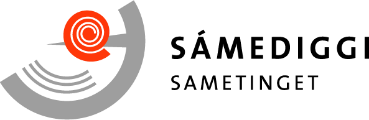 Bovdehus filbmačájeheapmái «Tystnaden i Sápmi» Sámegillii jorgaluvvon «Jávohisvuohta Sámis»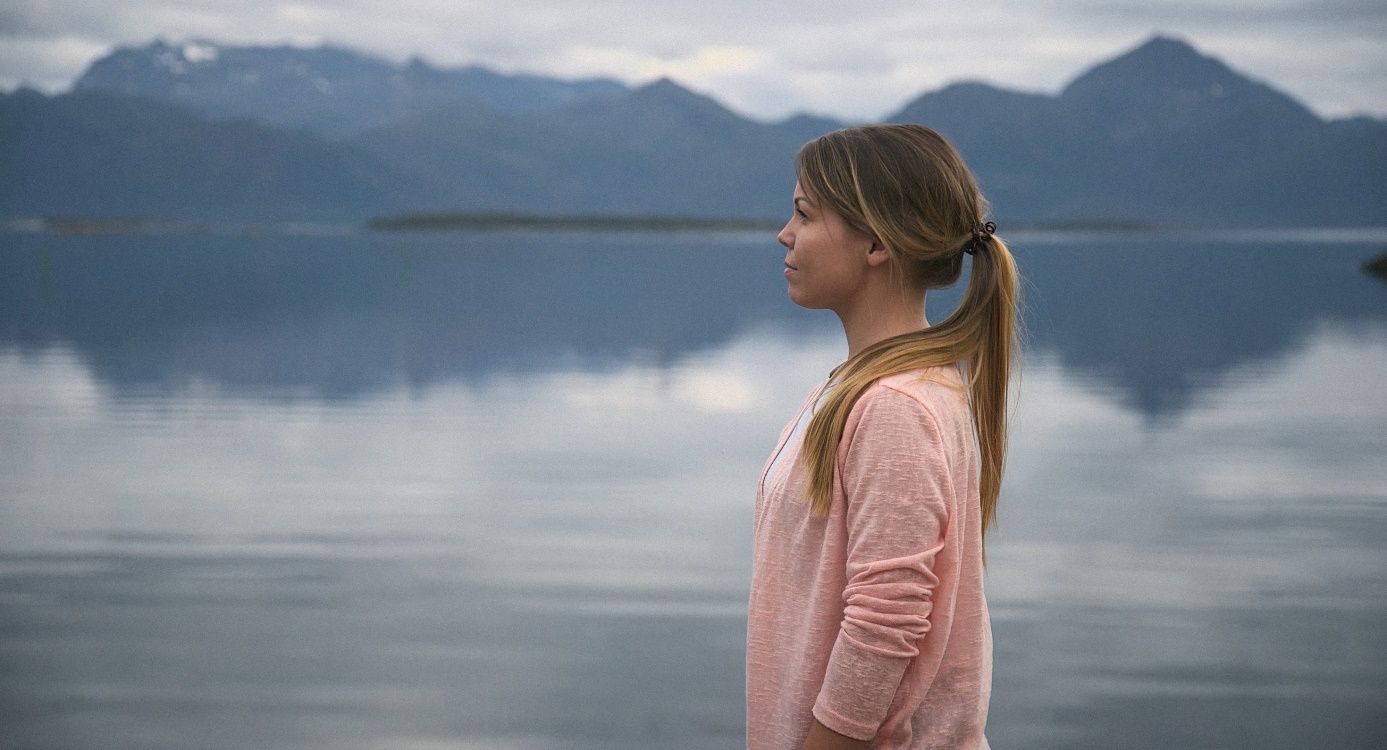 Marion Larsen lea mielde filmmas. (Govva: Linn Henriksen)Nissonbeaivvi oktavuođas njukčamánu 8.b., bovde Sámediggi filbmačájeheapmái: « Tystnaden i Sápmi.», sámegillii jorgaluvvon «Jávohisvuohta Sámis». Filbma lea sámi nissoniid birra geat leat vásihan veahkaválddi ja illasteami Sámis, ja máid sii muitalit vásáhusaid birra.  Buvttadeaddji Linn Henriksen čájeha filmma ja sámediggeráđđi Runar Myrnes Balto oasálastá das.  Áigi: Njukčamánu 8.b 2022 dii. 13.00Gos: Sámedikki auditorias Kárášjogas. Dieđiheapmi sáddejuvvo Ingeborg Larssenii maila ingeborg.larssen@samediggi.no 